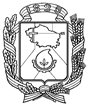 АДМИНИСТРАЦИЯ ГОРОДА НЕВИННОМЫССКАСТАВРОПОЛЬСКОГО КРАЯПОСТАНОВЛЕНИЕ17.11.2021                               г. Невинномысск                                       № 1964О внесении изменений в состав межведомственной комиссии по охране труда, утвержденный постановлением администрации города Невинномысска от 02 февраля 2015 г. № 132В связи с кадровыми изменениями, постановляю:Внести в состав межведомственной комиссии по охране труда, утвержденный постановлением администрации города Невинномысска        от 02 февраля 2015 г. № 132 «О межведомственной комиссии по охране труда», (далее - комиссия), следующие изменения: исключить из состава комиссии Худайбердиеву А.И.;включить в состав комиссии Хорошута Анну Ивановну, ведущего специалиста отдела труда комитета по труду и социальной поддержке населения администрации города Невинномысска, секретарем комиссии.Глава города НевинномысскаСтавропольского края                                                                    М.А. Миненков